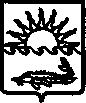 П О С Т А Н О В Л Е Н И ЕАДМИНИСТРАЦИИ МУНИЦИПАЛЬНОГО ОБРАЗОВАНИЯ ПРИМОРСКО-АХТАРСКИЙ РАЙОНОт 14.07.2015г.                                                                                                                                № 709г. Приморско-АхтарскО признании утратившим силу постановления администрации муниципального образования Приморско-Ахтарский районот 23 июля 2013 года № 1451 «Об утверждении положения о логопедическом пункте для детей дошкольного возраста в образовательном учреждении, реализующем основную общеобразовательную программу дошкольного образования»	На основании   Федерального закона от 29 декабря 2012 года № 273-ФЗ «Об образовании в Российской Федерации», приказа Министерства образования и науки Российской Федерации (Минобрнауки России) от 30 августа 2013 года № 1014 «Об утверждении Порядка организации и осуществления образовательной деятельности по основным общеобразовательным программам – образовательным программам дошкольного образования», приказа Министерства образования и науки Российской Федерации (Минобрнауки России) от 17 октября 2013 года № 1155 «Об утверждении федерального государственного стандарта дошкольного образования» администрация муниципального образования Приморско-Ахтарский район п о с т а н о в л я е т:	1. Признать утратившим силу постановление администрации муниципального образования Приморско-Ахтарский район от 23 июля 2013 года № 1451 «Об утверждении положения о логопедическом пункте для детей дошкольного возраста в образовательном учреждении, реализующем основную общеобразовательную программу дошкольного образования».2.  Контроль за исполнением настоящего постановления возложить на заместителя главы муниципального образования Приморско-Ахтарский район О.Н.Проскуру.3. Постановление вступает в силу со дня его подписания.Глава муниципального образованияПриморско-Ахтарский район                                                                   В.В.СпичкаЛИСТ СОГЛАСОВАНИЯпроекта постановления администрации муниципального образования Приморско-Ахтарский район от ___________________ № ______«О признании утратившим силу постановления администрации муниципального образования Приморско-Ахтарский район от 23 июля 2013 года № 1451 «Об утверждении положения о логопедическом пункте для детей дошкольного возраста в образовательном учреждении, реализующем основную общеобразовательную программу дошкольного образования»Проект подготовлен и внесен:Начальник управленияобразования администрациимуниципального образования Приморско-Ахтарский район						В.А.ЯсиновскаяПроект согласован:Заместитель главы муниципального образованияПриморско-Ахтарский район						О.Н. ПроскураНачальник правового отдела администрации муниципальногообразования Приморско-Ахтарский район			В.В.Дрягалов			Первый заместитель главы муниципального образования Приморско-Ахтарский район                                                   Е.В.ПутинцевЗАЯВКАК ПОСТАНОВЛЕНИЮНаименование вопроса: «О признании утратившим силу постановления администрации муниципального образования Приморско-Ахтарский район от 23 июля 2013 года № 1451 «Об утверждении положения о логопедическом пункте для детей дошкольного возраста в образовательном учреждении, реализующем основную общеобразовательную программу дошкольного образования»Проект внесен:Начальником управления образования администрации муниципального образования Приморско-Ахтарский район В.А.ЯсиновскойПостановление разослать:	1. Администрация муниципального образования Приморско-Ахтарский район – 1 экз.	2. Управление образования администрации муниципального образования Приморско-Ахтарский район – 1 экз._______________В.А.Ясиновская                              «____»__________ 2015г.